Каратузский сельсовет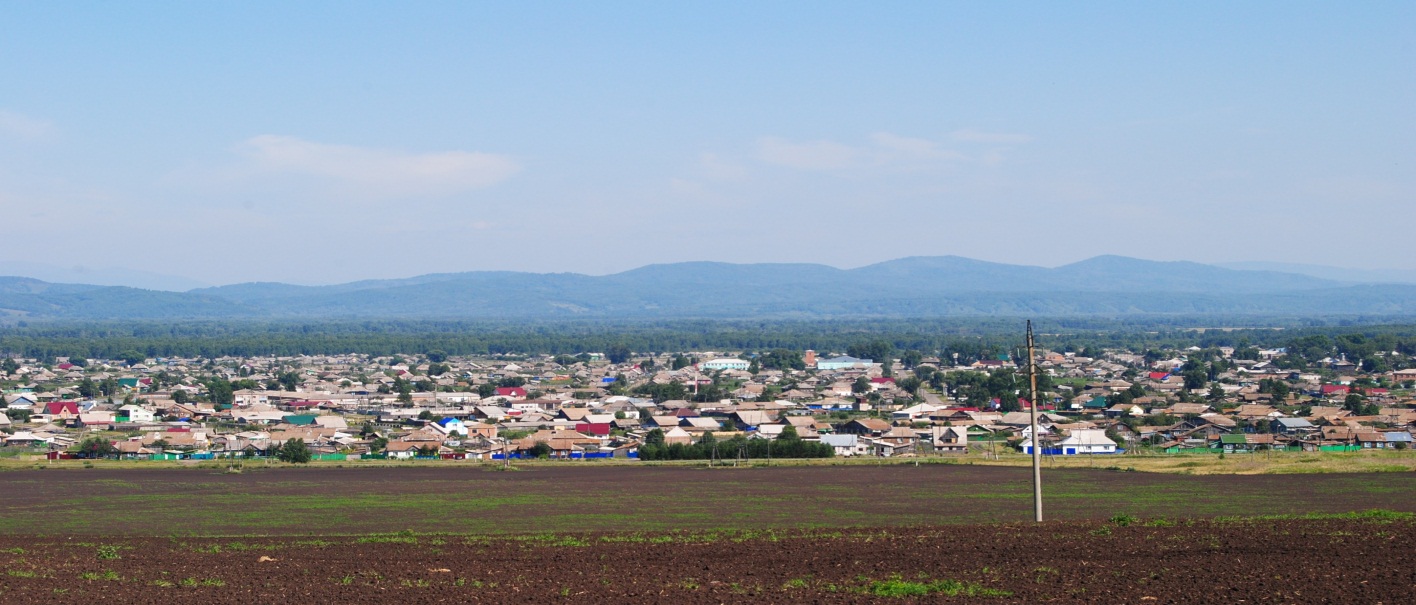 № 10 (268) от 17 января 2020 г.с. КаратузскоеАДМИНИСТРАЦИЯ КАРАТУЗСКОГО СЕЛЬСОВЕТАПОСТАНОВЛЕНИЕ10.01.2020                                   с. Каратузское                                № 2 - ПОб утверждении предельного тарифапо доставке твердого топлива от мест складирования до населения на 2020 годВ соответствии с п. 4 ст. 14 Федерального закона от 06.10.2003. № 131 – ФЗ  «Об общих принципах организации местного самоуправления в Российской Федерации»;ПОСТАНОВЛЯЮ:Утвердить предельный тариф по доставке твердого топлива от мест складирования до населения,  для начисления мер социальной поддержки федеральным и региональным льготникам и субсидий с учетом доходов граждан, по муниципальному образованию «Каратузский сельсовет» на 2020 год, в сумме 22,33 руб. за  1 т./км. (без НДС) 26,80 руб. за 1  т./км. (с НДС).	Установить расстояние  доставки топлива:                 для с. Каратузское – . (26,80 руб. х 6 км = 160,80 руб./т);                 для с. Средний Кужебар – . (26,80 руб. х 21 км= 562,80 руб./т).Контроль, за исполнением настоящего постановления оставляю за собой.	Постановление вступает в силу  не ранее дня, следующего за днем его официального опубликования в печатном издании органа местного самоуправления Каратузского сельсовета «Каратузский вестник»  и распространяет свое действие на правоотношения с  01.01. 2020 года.Глава Каратузского сельсовета                                                       А.А. Саар Расчет стоимости тарифа (1 тонно/ км.)по доставке твердого топлива населению автомобильным транспортомпо муниципальному образованию «Каратузский сельсовет».Исходные данные:Доставка автомобилем  Газ 53 (самосвал бензиновый);Группа дорог:  2;Средняя скорость 37 км/час;Плановый фонд рабочего времени: 247 рабочих дней, годовая норма рабочих часов  час. 1970 час, среднемесячная норма рабочих часов 184                                                                                                                                                                                                                                                                                                                                                                                                                              час;Класс груза: 1 класс (коэффициент 1,0); Грузоподъемность с учетом класса груза: 4 тонны;Среднегодовой пробег автомобиля: ./год / 12 мес., . / мес.;Восстановительная стоимость автомобиля: 1000000 рублей.Плановый месячный объем тонно-километров: . : 2 (в один конец с грузом) = . х 4 т. (грузоподъемность) 6666 т./км.Фонд месячной заработной платы:7500 руб. - ставка рабочего 1 разряда;1,3 – межразрядный коэффициент;1,6 – районный  коэффициент;1,24 – особые условия7500 руб. х 1,3 х 1,6  х 1,24  = 19344 руб.;Отчисления на социальные нужды  30,8 %:19344 руб. х 30,8 % / 100 = 5957,95 руб.;	Амортизационные отчисления (пробег автомобиля 250 - 350 тыс.км.) : 0,2 % / . х 1000000 руб. х . = 6666 руб.;Норма расхода ГСМ (зимняя  + летняя): бензин А 92 (зимняя 28л х 1,15 х 5,5 мес. + летняя 28 х 6,5 мес. = 359л.) / 12 мес. = (. х 41,50 руб. = 1240,85 руб.) / 100 км. + (2.2 х 41,50 = 91,30 руб.) / 100 = 13,32 руб. х . = 44395,56 руб.;Норма расхода  ГСМ самосвал (зимняя  + летняя):  Бензин ( зимняя 0,25л. х 1,15 = . х 5,5 мес. + летняя 0,25л. х 6,5 мес.) = 3,2л. / 12 мес./100 км. = 0,0027л. х 41,50 руб.= 0,11205 руб. х . = 373,46 руб.; Норма расхода  масел (10 % от стоимости ГСМ): 44395,56 руб.+ 373,46 руб. = 44769,02 руб. х 10 % /100 = 4476,90 руб.;Вспомогательные материалы: (от ГСМ 5 %): 44395,56 руб.+ 373,46 руб. = 44769,02  х 5 % / 100  = 2238,45 руб.;Запасные части (25 %  от ГСМ): 44395,56 руб.+ 373,46 руб. = 44769,02  х 40 % / 100 = 17907,61 руб.;Норма  затрат на ТР и ТО (27 %  от вспомогательных материалов и запасных частей) 2238,45 руб. + 17907,61 руб. = 20146,06 х 27%/100 = 5439,44 руб.;Износ резины: . или 1,1 % к стоимости комплекта на . (1,1 % х 6 колес х 7000 руб.) / 100 / .  х .= 1539,85 руб.;Прочие расходы:Госпошлина за технический осмотр автотранспорта1 ед. х 300 руб. = 300 руб.Техосмотр с применением средств диагностикиГаз 53 1 ед. х 1350 руб. = 1350 руб.Страхование транспорта1 машина х 6000,00 руб.Итого: 7650,00 руб.*Накладные расходы (100 % от заработной платы): 19344,00 руб.;Итого затрат: 19344,00 руб. + 5957,95  руб. + 6666,00  руб. + 44395,56      руб.  + 373,46     руб. + 4476,90    руб. + 2238,45 руб. + 17907,61   руб. + 5439,44      руб. + 1539,85   руб. + 7650,00  руб. + 19344,00 руб. =  135333,22 руб.;Рентабельность 10 %:  135333,22  руб. х 10 % / 100 = 13533,32 руб.Всего затрат с рентабельностью: 135333,22руб. + 13533,32  руб. = 148866,54 руб.;Себестоимость 1 т./км. 148866,54 руб. : 6666 т./км. = 22,33 руб.	           С НДС  20 %  26,80 руб.КАРАТУЗСКИЙ СЕЛЬСКИЙ СОВЕТ ДЕПУТАТОВРАСПОРЯЖЕНИЕ16.01.2020                                    с. Каратузское                                        № 01-с/с1. Руководствуясь ст. 21, 24 Устава Каратузского сельсовета, п. 2 ст. 5 Регламента Каратузского сельского Совета депутатов, созвать очередную сессию Каратузского сельского Совета депутатов V созыва 05 марта 2019 года в 14.30 часов в помещении МБУК «КС Каратузского района» по адресу: с.Каратузское, ул.Революционная, 23 с предполагаемой повесткой дня сессии: 1). О передаче имущества Каратузского сельского Совета депутатов в собственность администрации Каратузского сельсовета.2). О внесении изменений в Решение Каратузского сельского Совета депутатов от 20.12.2019 года № 26-200 «О бюджете Каратузского сельсовета на 2020 год и плановый период 2021-2022 годы».3). Разное.2. На очередную сессию сельского Совета депутатов приглашаются: прокурор района, глава сельсовета, заместитель главы сельсовета, специалисты администрации сельсовета, руководители учреждений и организаций, всех форм собственности, жители сельсовета. 3. Администрации сельсовета оповестить население о созыве очередной сессии через официальный сайт администрации Каратузского сельсовета и печатное издание «Каратузский вестник».4. Контроль за исполнением настоящего Распоряжения оставляю за собой.5. Распоряжение вступает в силу со дня его подписания.Председатель Каратузского сельского Совета депутатов			                                  О.В.ФедосееваВыпуск номера подготовила администрация Каратузского сельсовета.Тираж: 50 экземпляров.Адрес: село Каратузское улица Ленина 30